Р А С П О Р Я Ж Е Н И Еот   10.10.2014  №  2492-рг. МайкопО проведении конкурса на замещение вакантных должностей муниципальной службы в Администрации муниципального образования «Город Майкоп»В  соответствии  со  статьей  17  Федерального  закона  от  02.03.2007 № 25-ФЗ  «О  муниципальной  службе  в  Российской  Федерации»,  статьей 13 Закона Республики Адыгея от 8 апреля 2008г. № 166                  «О  муниципальной  службе в Республике Адыгея», Положением  о порядке проведения конкурса на замещение вакантных должностей муниципальной  службы  в  муниципальном  образовании «Город Майкоп», утвержденным Решением Совета народных депутатов муниципального образования «Город Майкоп» от 29.07.2009 № 158-рс/400:1. Провести конкурс на замещение вакантных должностей муниципальной службы Администрации муниципального образования «Город Майкоп» (далее – конкурс):-    начальник общего отдела Управления делами Администрации;- ведущий специалист юридического отдела Комитета по управлению имуществом Администрации.2. Отделу кадров Управления делами Администрации                   (И.Ф. Семенцова) организовать работу по приему от граждан (муниципальных  служащих) документов, необходимых для участия в конкурсе.3. Отделу пресс-службы и связям со средствами массовой информации (Л.А. Погасеева) опубликовать объявление о проведении конкурса и приеме документов для участия в конкурсе в газете «Майкопские новости» (приложение № 1), а также разместить объявление о проведении конкурса и приеме  документов для участия в конкурсе  на официальном сайте  Администрации муниципального образования «Город Майкоп» www.maikop.ru/МАЙКОП.РФ (приложение №2).4. Настоящее распоряжение вступает в силу со дня его подписания.Глава муниципального образования«Город Майкоп»                                                                            А.В. Наролин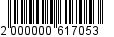 Администрация муниципального 
образования «Город Майкоп»Республики Адыгея 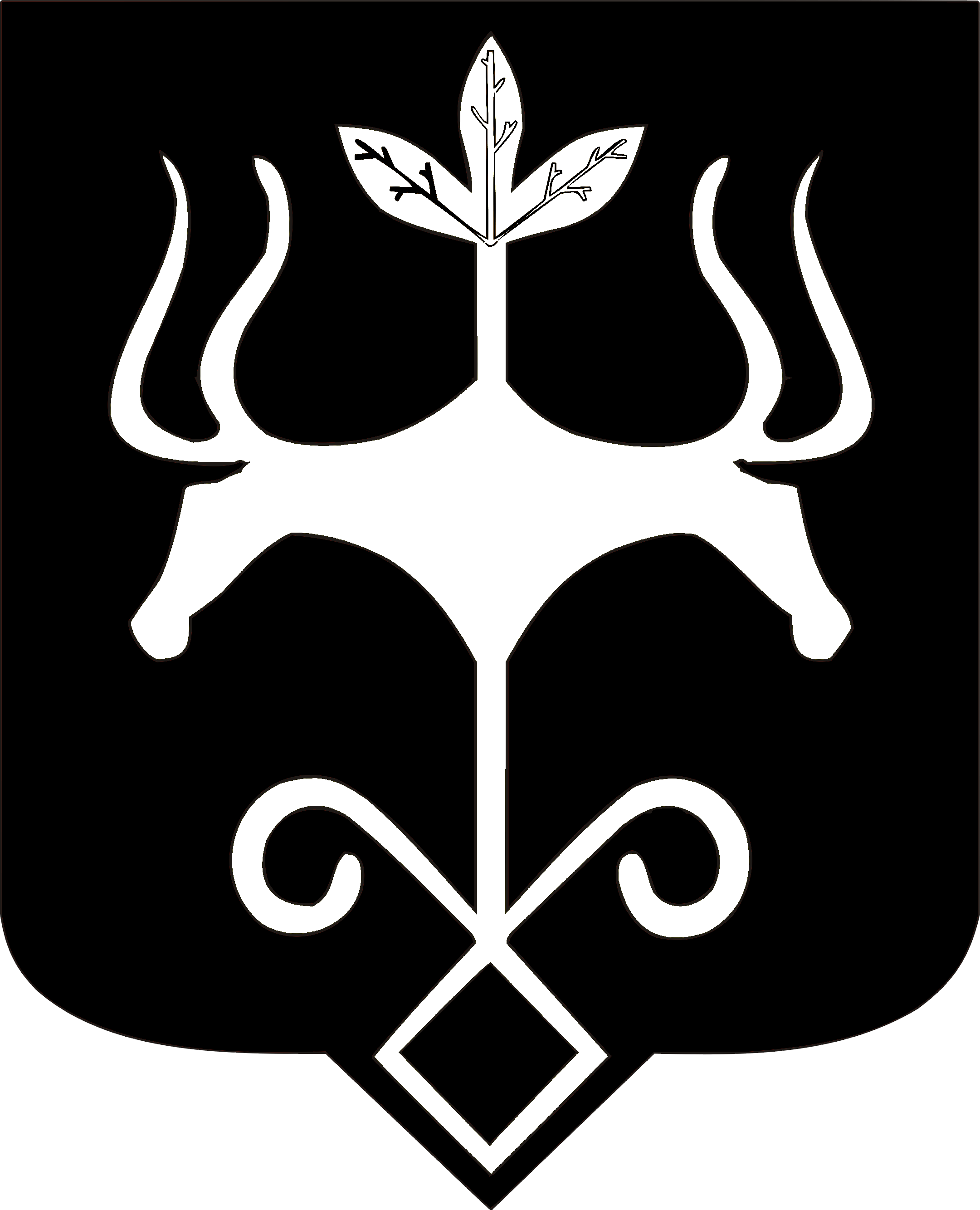 Адыгэ Республикэммуниципальнэ образованиеу 
«Къалэу Мыекъуапэ» и Администрацие